        К А Р А Р                                                                                      ПОСТАНОВЛЕНИЕ  «30» января 2024 г.					                                                № 6Об индексации нормативов формирования расходов на оплату труда в органах местного самоуправления сельского поселения Скворчихинский сельсовет муниципального района Ишимбайский район Республики БашкортостанВо исполнение Решения Совета сельского поселения Скворчихинский сельсовет муниципального района Ишимбайский район Республики Башкортостан от 29 января 2024 года №4/35 «Об индексации нормативов формирования расходов на оплату труда в органах местного самоуправления сельского поселения Скворчихинский сельсовет муниципального района Ишимбайский район Республики Башкортостан» постановляю:Повысить с 1 января 2024 года в 1,055 раза размеры денежного вознаграждения лицам, замещающим муниципальные должности, размеры месячных должностных окладов и надбавок к должностным окладам за классный чин муниципальным служащим в соответствии с замещаемыми ими должностями муниципальной службы сельского поселения Скворчихинский сельсовет муниципального района Ишимбайский район Республики Башкортостан, утвержденные постановлением Правительства Республики Башкортостан от 24 декабря 2013 года № 610 «Об утверждении нормативов формирования расходов на оплату труда в органах местного самоуправления в Республике Башкортостан» (с последующими изменениями).Установить, что при увеличении (индексации) оплаты денежного вознаграждения лицам, замещающим муниципальные должности, месячных должностных окладов, надбавок к должностному окладу за классный чин лицам, замещающим должности муниципальной службы сельского поселения Скворчихинский сельсовет муниципального района Ишимбайский район Республики Башкортостан, размеры денежного вознаграждения, месячных должностных окладов, надбавок к должностному окладу за классный чин, а также размеры ежемесячных и иных дополнительных выплат подлежат округлению до целого рубля в сторону увеличения.Финансовое обеспечение расходов, связанных с реализацией настоящего постановления, осуществить в пределах средств, предусмотренных на указанные цели.Контроль за выполнением настоящего постановления оставляю за собой.            Глава сельского поселения 					С.А. ГерасименкоБашҡортостанРеспубликаһыИшембай районы муниципаль районы Скворчихаауыл советы ауылбиләмәһехакимиәте   Мәктәп урамы, 8, Скворчиха  ауылы, Ишембай районы, Башкортостан Республикаһы, 453226Тел. Факс: 8(34794) 2-88-74, e-mail: skvorhiha@ishimrb.ru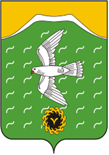 Администрация  сельского поселения Скворчихинский сельсовет   муниципального района  Ишимбайский район   Республики БашкортостанШкольная ул., д.8, с.Скворчиха, Ишимбайский район,Республика Башкортостан, 453226Тел. Факс: 8(34794) 2-88-74, e-mail:skvorhiha@ishimrb.ru